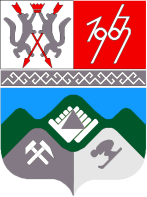 РОССИЙСКАЯ  ФЕДЕРАЦИЯКЕМЕРОВСКАЯ ОБЛАСТЬ-КУЗБАССТАШТАГОЛЬСКИЙ МУНИЦИПАЛЬНЫЙ РАЙОНАДМИНИСТРАЦИЯТАШТАГОЛЬСКОГО МУНИЦИПАЛЬНОГО РАЙОНАПОСТАНОВЛЕНИЕот  «13 » марта   2020  № 264-п  О создании комиссии по контролю за строящимися и планируемым к строительству объектам на территории Таштагольского муниципального районаВ соответствии с Жилищным кодексом Российской Федерации, Градостроительным кодексом Российской Федерации, Уставом муниципального образования «Таштагольский муниципальный район» в целях решения задач по контролю за строящимися объектами на территории Таштагольского муниципального района:1.Создать комиссию по контролю за строящимися и планируемым к строительству объектам на территории Таштагольского муниципального района. (приложение №1)2.Утвердить Положение о комиссии по контролю за строящимися и планируемым к строительству объектам на территории Таштагольского муниципального района. (приложение №2)3. Контроль за исполнением постановления возложить заместителя Главы по строительству и дорожному хозяйству Таштагольского муниципального района Д.О. Колмогорова.       4. Постановление вступает в силу с момента его подписания.Глава Таштагольскогомуниципального района					                   В.Н. МакутаПриложение №1к постановлению администрации Таштагольского муниципального района №                  от        2020г.Состав комиссии  по контролю  за строящимися и планируемым к строительству объектам на территории Таштагольского муниципального района Председатель комиссии:В.Н. Макута - глава Таштагольского муниципального района Заместитель председателя комиссии:И.Г. Азаренок – председатель совета народных депутатов,А.Г. Орлов – первый заместитель Главы Таштагольского муниципального района,С.Е. Попов – заместитель Главы по экономическим вопросам,Д.О. Колмогоров  - заместитель Главы Таштагольского муниципального района.Члены комиссии:Д.И. Варзанов - начальник отдела по строительству и дорожному хозяйству Таштагольского муниципального районаМ.Н. Мустаев  – начальник отдела ЖКХ и  благоустройства                  Таштагольского муниципального района;Е.Н. Тунекова – начальник отдела архитектуры и  градостроительства Таштагольского  муниципального района; В.Ф. Кизарев – начальник ГО и ЧС Таштагольского муниципального района;Е.Н. Захарова – директор МУП УРЖК «Таштагольского муниципального района»;О.Н. Тимохина – Главный государственный жилищный инспектор;П.А. Куренков – начальник ТУ Роспотребнадзора по Таштагольскому району; С.В. Беланова – руководитель филиала №18 БТИ г. Таштагол ;С.С. Жуков – директор ООО «Шерегеш – проект»;А.И. Нежелеев – директор ООО «УК ЮКЭК»;С.С. Малыгин – директор ООО «Водоканал»;Г.Ф. Болдыков – директор ООО «Тепло»;С.И. Пашин – директор ООО «КЭНК»;П.Е. Рогалев – директор ООО «Инвест – строй»А.А. Михрин – директор ООО «ТД Сервисгрупп»Приложение №2к постановлению администрации Таштагольского муниципального района №                   от      2020г.Положение о комиссии по контролю за строящимися и планируемым к строительству объектам на территории Таштагольского муниципального района.Комиссия по контролю за строящимися и планируемым к строительству объектам на территории Таштагольского муниципального района создается при администрации Таштагольского муниципального района в целях организации обследования строящихся объектов.Целью создания Комиссии является обеспечение контроля над качеством строящихся объектов.Задача Комиссии обеспечение контроля над качеством выполненных работ по строящимся объектам, согласно стандартам качества, нормам и правилам, действующим на территории Российской Федерации. Осуществление контроля над устранением выявленных дефектов .Объезды строящихся объектов на территории Таштагольского – муниципального района, в соответствии с планом – графиком утвержденным председателем комиссии - Главой Таштагольского муниципального района. По результатам объезда комиссия составляется протокол. Протокол утверждается председателем комиссии и подписывается членами комиссии.Проведение визуально – инструментального осмотра объектов и составления дефектной ведомости при наличии не соответствия конструкций зданий, материалов, оборудования и инвентаря требованиям нормативно – технической документации.Контроль над устранением застройщиком выявленных дефектов в результате осмотра жилых помещений в построенных многоквартирных домах.Направление застройщикам предписаний об устранении нарушений законодательства в области строительства.Принятие мер, необходимых для привлечения застройщиков (их должностных лиц) к ответственности, установленной законодательством Российской Федерации об административных правонарушениях.Рассмотрение обращений и писем граждан, организаций по вопросам, входящим в компетенцию комиссии. Взаимодействие со средствами массовой информации по вопросам, входящим в состав комиссии.